Tableau de présentation d’un projet - Modèle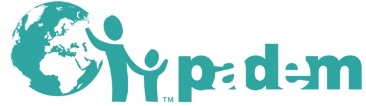 1.2.1 Titre du projet1.2.2 Pays et région(s) de mise en œuvre 1.2.3 Date de démarrage du projet1.2.4 Durée en mois du projet1.2.5 Nombre et situation des bénéficiaires du projet1.2.6 Objectifs général et spécifiques du projet1.2.7 Indicateurs et sources de vérification1.2.8 Résultats attendus1.2.9 Pérennité du projet1.2.10 Budget total en €1.2.11 Date d’éligibilité des dépenses